Г Л А В А   А Д М И Н И С Т Р А Ц И ИМ У Н И Ц И П А Л Ь Н О Г О     РА Й О Н А«ЛЕВАШИНСКИЙ РАЙОН» РЕСПУБЛИКИ ДАГЕСТАНП  О  С  Т  А  Н  О  В  Л  Е  Н  И  Е № 139от 7  сентября 2017 годас. ЛевашиО создании Межведомственной комиссии по профилактике правонарушений в МР «Левашинский район»В соответствии с частью 4 статьи 30 Федерального закона от 23.06.2016г. №182-ФЗ «Об основах системы профилактики правонарушений в Российской Федерации», Устава муниципального  района «Левашинский район»                                  п о с т а н о в л я ю:1. Утвердить Положение о Межведомственной комиссии по профилактике правонарушений в муниципальном районе «Левашинский район» согласно приложению №1.2. Создать Межведомственную комиссию по профилактике правонарушений в муниципальном районе «Левашинский район» и утвердить ее состав согласно приложению №2.3. Разместить настоящее постановление на официальном сайте администрации района и опубликовать в районной газете «По новому пути». 4. Контроль за исполнением настоящего постановления оставляю за собой. Глава Администрациимуниципального района                                                                Ш. Дабишев Приложения №1УТВЕРЖДЕНОпостановлением главы АдминистрацииМР «Левашинский район»от 07.09.2017г. №139ПОЛОЖЕНИЕо Межведомственной комиссии по профилактике правонарушений в муниципальном районе «Левашинский район»1. Общие положенияМежведомственная комиссия по профилактике правонарушений в муниципальном районе «Левашинский район» (далее - Комиссия) является совещательным органом, созданным для решения вопросов по профилактике правонарушений и координации деятельности органов государственной власти, органов местного самоуправления, организаций, учреждений, граждан и их объединений, участвующих в профилактике правонарушений, на территории муниципального района.Комиссия в своей деятельности руководствуется Конституцией Российской Федерации, федеральными законами, актами Президента Российской Федерации и Правительства Российской Федерации, законодательством Республики Дагестан, муниципальными правовыми актами муниципального района, настоящим Положением.Состав Комиссии утверждается постановлением администрации муниципального района «Левашинский район».В состав Комиссии входят руководители отраслевых (функциональных) органов (структурных подразделений) администрации муниципального района «Левашинский район», а также могут быть включены по согласованию руководители (представители) подразделений территориальных органов федеральных органов исполнительной власти и представители надзорных и контролирующих органов.Председателем Комиссии является глава Администрации муниципального района.2. Основные задачи и функции Комиссии2.1. Основными задачами Комиссии являются:обеспечение взаимодействия между субъектами системы профилактики правонарушений;принятие решений, направленных на повышение эффективности профилактики правонарушений на территории муниципального района «Левашинский район» на основе анализа состояния правопорядка, в том числе причин и условий, способствующих совершению правонарушений, предложений членов комиссии, оценки эффективности реализации муниципальных программ.подготовка предложений по совершенствованию деятельности органов местного самоуправления в сфере профилактики правонарушений согласно компетенции, определенной действующим законодательством;разработка муниципальных программ в сфере профилактики правонарушений, внесение предложений об изменении и дополнении действующих программ по профилактике правонарушений.разработка мероприятий, направленных на привлечение средств массовой информации, общественных организаций и объединений, иных институтов гражданского общества, представителей бизнеса, населения в решение вопросов охраны общественного порядка, профилактики правонарушений;сбор, хранение и обработка информации по вопросам профилактики правонарушений в муниципальном районе «Левашинский район».2.2. Для выполнения возложенных задач Комиссия осуществляет следующие функции:координирует деятельность субъектов профилактики правонарушений;анализирует состояние правопорядка, причины и условия, способствующие совершению правонарушений, эффективность и результативность мероприятий профилактического характера, проведенных на территории муниципального района «Левашинский район», в том числе в рамках реализации муниципальных программ;обобщает предложения субъектов профилактики, направленные на совершенствование деятельности по профилактике правонарушений на территории муниципального района «Левашинский район»;участвует в информировании населения по различным вопросам профилактики правонарушений, осуществляет публикации информационных материалов, сведений о работе комиссии в СМИ и на официальном сайте в сети «Интернет»;осуществляет профилактическую работу по информированию населения, а также юридических лиц и индивидуальных предпринимателей, о недопущении поведения, провоцирующего совершение в отношении них правонарушений;осуществляет другие функции в целях решения задач Комиссии, определенных настоящим Положением.3. Права комиссииВ целях выполнения возложенных задач Комиссия вправе:Запрашивать у территориальных органов федеральных органов исполнительной власти, органов Исполнительной власти Республики Дагестан, органов местного самоуправления, организаций и иных субъектов профилактики правонарушений необходимую для работы Комиссии информацию.Приглашать к участию в работе Комиссии и заслушивать на своих заседаниях представителей территориальных органов федеральных органов исполнительной власти, органов исполнительной власти Республики Дагестан, органов местного самоуправления, общественных объединений и организаций независимо от их форм собственности по вопросам, отнесенным к их компетенции в сфере профилактики правонарушений. 3.3. Принимать в пределах своей компетенции решения рекомендательного характера, необходимые для реализации задач и функций Комиссии, указанных в настоящем Положении. 3.4. Информировать уполномоченные органы государственной власти, органы местного самоуправления, иные заинтересованные органы и организации о выявленных негативных тенденциях в состоянии правопорядка и имеющихся проблемах, требующих принятия дополнительных мер, направленных на профилактику правонарушений в соответствии с компетенцией, установленной Федеральным законом от 23.06.2016 № 182-ФЗ «Об основах системы профилактики правонарушений в Российской Федерации».4. Формы и организация работы Комиссии4.1 Комиссия состоит из председателя Комиссии - главы администрации муниципального района «Левашинский район», заместителя председателя Комиссии, секретаря Комиссии и членов Комиссии.Председатель Комиссии назначает заместителя председателя Комиссии, которым является один из заместителей главы администрации. По решению председателя Комиссии заместитель выполняет обязанности председателя Комиссии в его отсутствие, ведет заседания Комиссии и подписывает протоколы заседания Комиссии, дает поручения в пределах своей компетенции.Комиссия осуществляет свою деятельность на плановой основе.Заседания Комиссии проводятся в соответствии с планом. План работы составляется на год и утверждается председателем Комиссии.Заседания Комиссии проводятся не реже одного раза в квартал. В случае необходимости по решению председателя Комиссии могут проводиться внеочередные заседания Комиссии.План работы Комиссии включает в себя перечень основных вопросов, подлежащих рассмотрению на заседании Комиссии, с указанием по каждому вопросу срока его рассмотрения и ответственных за подготовку вопроса.Предложения членов комиссии в План работы направляются в письменной форме секретарю Комиссии в сроки, определенные председателем Комиссии. Предложения должны содержать: - наименование вопроса и краткое обоснование необходимости его рассмотрения на заседании Комиссии; - форму предлагаемого решения; - наименование органа, ответственного за подготовку вопроса; - перечень соисполнителей; - срок рассмотрения на заседании Комиссии.На основе предложений, поступивших секретарю Комиссии, формируется проект Плана работы Комиссии па очередной период, который, по согласованию с председателем Комиссии, выносится для обсуждения и утверждения па последнем заседании Комиссии текущего года.Утвержденный план заседаний Комиссии рассылается членам Комиссии.Рассмотрение на заседаниях Комиссии дополнительных (внеплановых) вопросов осуществляется по решению председателя Комиссии на основании мотивированных предложений членов Комиссии.Организационное обеспечение деятельности Комиссии, подготовку материалов, проектов планов работы, повестки дня, списка приглашенных лиц, ведение рабочей документации, составление протоколов заседаний Комиссии осуществляет секретарь Комиссии.Дата проведения, повестка дня, список присутствующих лиц заседания Комиссии определяются председателем Комиссии (заместителем председателя Комиссии) и доводятся до сведения членов Комиссии и прокурора района не позднее, чем за 10 дней до дня заседания Комиссии.   Исходя из складывающейся на территории муниципального образования криминогенной обстановки, в план работы Комиссии могут быть внесены изменения с включением в повестку дня неотложных вопросов, подлежащих коллегиальному рассмотрению. 4.13. Члены Комиссии, ответственные за подготовку планового мероприятия, не позднее 5 дней до даты проведения заседания Комиссии, представляют секретарю Комиссии информационно- аналитическую справку по рассматриваемому вопросу, проект решения с указанием исполнителей и контрольных сроков реализации.Заседание Комиссии считается правомочным, если на нем присутствует более половины ее членов.При наличии кворума председатель комиссии открывает заседание, предоставляет слово для выступления членам комиссии, а также приглашенным лицам.Решения комиссии принимаются простым большинством голосов от числа присутствующих на заседании членов комиссии и оформляются протоколом, который подписывает секретарь комиссии и утверждает председательствующий на заседании комиссии и носят рекомендательный характер.Особое мнение члена комиссии по рассматриваемому вопросу, отличное от принятого большинством решения, отражается в протоколе и по инициативе члена комиссии приобщается к протоколу в письменном виде.Комиссия осуществляет деятельность по профилактике правонарушений в форме проведения заседаний представителей субъектов системы профилактики правонарушений. 4.19.Комиссия по мере необходимости может осуществлять выездные заседания на территории населённых пунктов, входящих в состав муниципального района «Левашинский район». Персональный состав выездной Комиссии определяется исходя из повестки дня заседания.Решения Комиссии оформляется протоколом, который в пятидневный срок после даты проведения заседания готовится секретарем Комиссии и подписывается председателем Комиссии.Присутствие представителей средств массовой информации на заседаниях Комиссии допускается в порядке, определяемом председателем или, по его поручению заместителем председателя Комиссии.АТК МР «Левашинский район»Приложение №2УТВЕРЖДЕНОпостановлением главы АдминистрацииМР «Левашинский район»от 07.09.2017г. №139Должностной состав Межведомственной комиссии по профилактике правонарушений в МР «Левашинский район»Председатель комиссии Глава Администрации МР «Левашинский район»Заместитель председателяЗаместитель главы Администрации МР «Левашинский район» по вопросам общественной безопасностиСекретарь комиссииВедущий специалист аппарата АТК в МР «Левашинский район»Члены комиссии:-  начальник  отдела образования МР «Левашинский район»; -  начальник отдела культуры МР «Левашинский район»;- начальник отдела по делам молодежи и туризму МР «Левашинский район»;-  начальник отдела по физкультуре и спорту МР «Левашинский район»;-  главный редактор газеты «По новому пути» МР «Левашинский район»;- председатель общественного совета МР «Левашинский район»                                 (по согласованию);- начальник ГКУ РД «Центр занятости населения» в МО «Левашинский район» (по согласованию);- начальник юридического отдела МР «Левашинский район»;- заместитель начальника полиции по общественной безопасности ОМВД России по Левашинскому району (по согласованию);- старший инспектор по делам несовершеннолетних ОМВД России по Левашинскому району (по согласованию);- глава сельского поселения «село Леваши» (по согласованию);- глава сельского поселения «сельсовет «Хаджалмахинский» (по согласованию);- глава сельского поселения «сельсовет «Мекегинский» (по согласованию);- глава сельского поселения «село Урма» по согласованию);- глава сельского поселения «село Кулецма» (по согласованию); - глава сельского поселения «село Уллуая» (по согласованию);АТК в МР «Левашинский район»    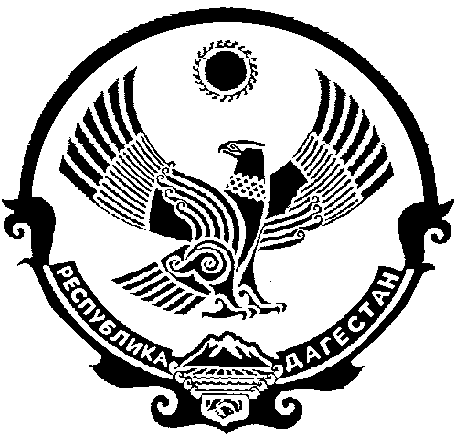 